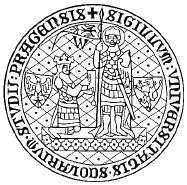 Tisková zpráva:  17.9.2012, Přírodovědecká fakulta Univerzity Karlovy v Praze Methanol a ethanol – mýty a fakta Jejich toxicita, metabolismus, původ, klinické projevy, působení v lidském těle, terapie intoxikace a principy stanovení methanolu v alkoholických nápojích.Ve čtvrtek, 20. září 2012 v 17:00 hod., se bude v posluchárně CH2 Přírodovědecké fakulty UK, Hlavova 8, Praha 2, konat seminář „Methanol a ethanol – mýty a fakta“. Cílem tohoto semináře, který je rozdělen na biochemickou a analytickou část, je informovat odborně, ale srozumitelně širokou laickou veřejnost o problematice obou látek. Nebezpečný metanol má na svědomí již přes dvě desítky lidských životů a další lidé jsou v kritickém stavu. Česká republika tak v těchto dnech čelí jedné z největších katastrof, které ji postihly. Co ale o methanolu a ethanolu doopravdy víme? Co jsou mýty a co naopak podložená vědecká tvrzení? Media přinesla v posledních dnech o této problematice mnoho informací. Orientovat se v nich pomohou laické veřejnosti RNDr. Markéta Martínková, Ph.D. z Katedry biochemie a RNDr.Radomír Čabala, Ph.D. z Katedry analytické chemie Přírodovědecké fakulty UK.Seminář „Methanol a ethanol – mýty a fakta“ bude rozdělen na dvě části. První část, biochemickou a klinicko-biochemickou, povede RNDr. Martínková z Katedry biochemie PřF UK, druhé části se ujme Dr. Čabala z Katedry analytické chemie PřF UK.Během přibližně 50 minut vysvětlí tito odborníci široké veřejnosti, proč je toxicita methanolu tak rozdílná od toxicity ethanolu, když se tyto dva primární alifatické alkoholy liší ve své struktuře jen nepatrně. Zaměří se na metabolismus obou alkoholů a jejich metabolity a objasní možné původy methanolu a ethanolu v alkoholických nápojích. Dalším aspektem semináře budou klinické projevy otravy methanolem a laboratorní diagnostika intoxikace methanolem a ethanolem a jeho cílová místa (orgány) působení v lidském těle, včetně mechanismu negativního působení obou látek na tyto orgány. Seminář se pokusí široké veřejnosti vysvětlit srozumitelnou formou terapii intoxikace methanolem. V druhé části semináře bude veřejnost informována o principech stanovení methanolu v alkoholických nápojích a o normách, které různé alkoholické nápoje musejí ze zákona splňovat. Velký důraz bude kladen na souvislosti jednotlivých informací a celkovou srozumitelnost výkladu.„Naše veřejnost byla v poslední době zaplavena nejrůznějšími informacemi o účincích methanolu a ethanolu a orientace v nich je v současné době již poměrně obtížná. Některá tvrzení jsou založena na pravdě, jiná jsou ovšem zavádějící. Budeme se tedy snažit všechny skutečnosti na základě jednotlivých informací složit srozumitelně dohromady tak, aby si posluchači mohli vytvořit o této problematice vlastní ucelený názor.“ Uvedla RNDr. Markéta Martínková z Katedry biochemie Přírodovědecké fakulty UK.Seminář „Methanol a ethanol – mýty a fakta“Kdy:  Čtvrtek 20.9.2012 od 17:00Kde:  Posluchárna CH 2, Hlavova 8, Praha 2, budova chemického ústavu Přírodovědecké fakulty UKSeminář povedou: RNDr. Markéta Martínková, Ph.D., Katedra biochemie PřF UK                                   RNDr.Radomír Čabala, Ph.D.,  Katedra analytické chemie PřF UKKontakt:  RNDr. Markéta Martínková, Ph.D.                   420 221 95 1242	      marketa.martinkova@natur.cuni.cz